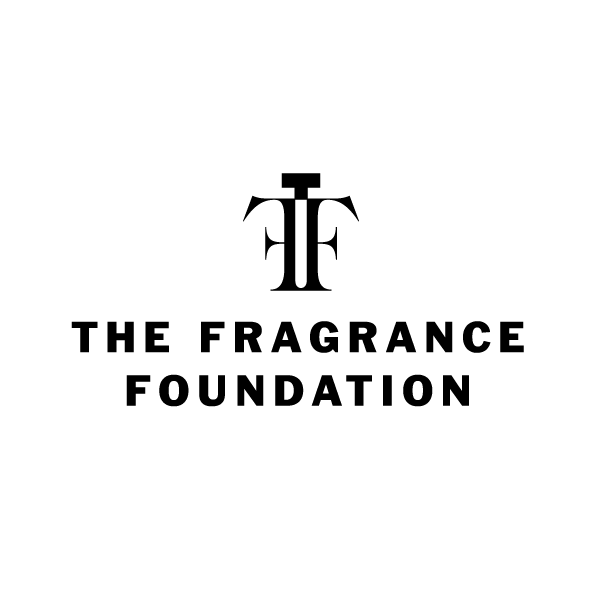 RETAILER MEMBERSHIP 2020 ENROLLMENTThe undersigned hereby applies for retailer membership in The Fragrance Foundation and submits the following information: Membership encompasses all USA employees of membership company.ANNUAL DUES: $6,500*ELIGIBLE FOR FRAGRANCE FOUNDATION AWARD VOTING: 9 VOTES*ALL FRAGRANCE FOUNDATION MEMBER BENEFITS ARE LISTED ON OUR WEBSITE: WWW.FRAGRANCE.ORG UNDER ‘MEMBERSHIP’COMPANY INFORMATIONNAME OF COMPANY ________________________________________ADDRESS __________________________________________________CITY_______________________________________________________ZIP__________  STATE________PHONE____________________________________________________EMAIL_____________________________________________________WOULD YOU LIKE YOUR COMPANY TO BE LINKED TO THE USA FRAGRANCE FOUNDATION WEBSITE? YES_____ NO_____IF YES, PLEASE ENTER YOUR COMPANY’S WEBSITE ADDRESS___________________________________________________________CONTACT INFORMATIONPRINT NAME OF PERSON WHO WILL SERVE AS COMPANY CONTACT__________________________________________________PRINT TITLE_________________________________________________TELEPHONE_________________________________________________EMAIL_____________________________________________________BILLING CONTACT___________________________________________PRINT TITLE_________________________________________________CONTACT’S EMAIL___________________________________________CONTACT’S PHONE_______________________________________________________________________________APPLICANT’S SIGNATURE_________________________________________PRINT NAME & TITLEENCLOSED IS OUR MEMBERSHIP CHECK IN THE AMOUNT OF $6,500CHECK MUST BE DRAWN ON A U.S. BANK WITH A U.S. ADDRESS OR A FEDERAL BANK WIREORNAME ON CREDIT CARD______________________________________CREDIT CARD NUMBER_______________________________________SECURITY CODE_________________EXPIRATION DATE_____________PLEASE RETURN THIS APPLICATION WITH YOUR DUES TO THE FRAGRANCE FOUNDATIONEMAIL US AT INFO@FRAGRANCE.ORG OR CALL 212-725-2755